3.G.AReason with shapes and their attributes.1. 	Circle all of the shapes that appear to be parallelograms.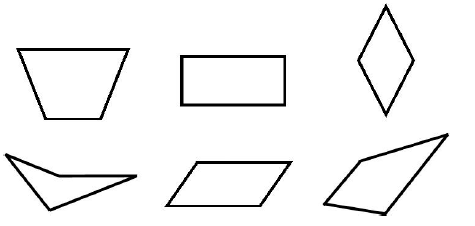 2.	Draw the figures on the left under each column or columns where they belong. A figure may belong to more than one category or to none of these categories.3.	Draw a quadrilateral that is not a rhombus or a rectangle.4.	Figure A is divided into equal squares. One square is shaded gray. What is the fraction that is equal to the gray-shaded area of Figure A? 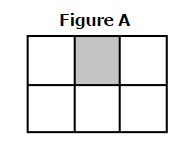 Teacher Material3.G.AReason with shapes and their attributesQuadrilateralsRectanglesHas at Least 4 Angles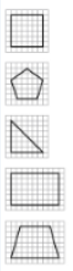 QuestionClaimKey/Suggested Rubric111 point: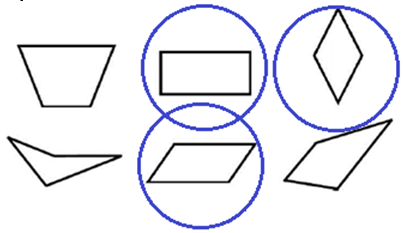 2112 points: Draws 8 or 9 figures in the correct columnsQuadrilaterals: square, rectangle, trapezoidRectangles: square, rectangleHas at least angles: square, pentagon, rectangle, trapezoid1 point: Draws 5, 6 or 7 figures in the correct columns3111 point: See student drawing.4111 point: 